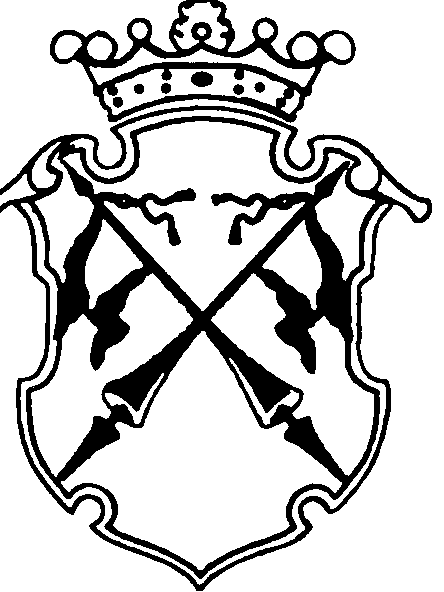 РЕСПУБЛИКА   КАРЕЛИЯКОНТРОЛЬНО-СЧЕТНЫЙ КОМИТЕТСОРТАВАЛЬСКОГО МУНИЦИПАЛЬНОГО РАЙОНАЗАКЛЮЧЕНИЕНА ПРОВЕДЕНИЕ ФИНАНСОВО-ЭКОНОМИЧЕСКОЙ ЭКСПЕРТИЗЫпостановления администрации Сортавальского муниципального района «Об утверждении ведомственной целевой программы «Трудовая адаптация несовершеннолетних граждан в возрасте от 14 до 18 лет в свободное от учебы время в Сортавальском муниципальном районе на 2017 год»«28» сентября 2016г.                                                                                       № 59Основание для проведения экспертизы: п.7 ч.2 статьи 9 федерального закона  от 07.02.2011г. №6-ФЗ «Об общих принципах организации и деятельности контрольно-счетных органов субъектов Российской Федерации и муниципальных образований», ч.2 статьи 157 Бюджетного Кодекса РФ, п.7 статьи 7 Положения о контрольно-счетном комитете Сортавальского муниципального района, утвержденного Решением Совета Сортавальского муниципального района от 26.01.2012г. №232, подпункт 2 п.1 статьи 5 «Положения о бюджетном процессе в Сортавальском муниципальном районе», утвержденного Решением Совета Сортавальского муниципального района от 24.12.2015г. №171 Цель экспертизы: оценка финансово-экономических обоснований на предмет обоснованности расходных обязательств бюджета Сортавальского муниципального района в постановлении администрации Сортавальского муниципального района «Об утверждении ведомственной целевой программы «Трудовая адаптация несовершеннолетних граждан в возрасте от 14 до 18 лет в свободное от учебы время в Сортавальском муниципальном районе на 2017 год».Предмет экспертизы: постановление администрации Сортавальского муниципального района «Об утверждении ведомственной целевой программы «Трудовая адаптация несовершеннолетних граждан в возрасте от 14 до 18 лет в свободное от учебы время в Сортавальском муниципальном районе на 2017 год».Постановление администрации Сортавальского муниципального района «Об утверждении ведомственной целевой программы «Трудовая адаптация несовершеннолетних граждан в возрасте от 14 до 18 лет в свободное от учебы время в Сортавальском муниципальном районе на 2017 год» (далее – Постановление) с приложением Ведомственной целевой программы «Трудовая адаптация несовершеннолетних граждан в возрасте от 14 до 18 лет в свободное от учебы время в Сортавальском муниципальном районе на 2017 год» (далее – ВЦП) представлены на экспертизу в Контрольно-счетный комитет Сортавальского муниципального района (далее- Контрольно-счетный комитет СМР) 26 сентября 2016 года.Контрольно - счетный комитет СМР произвел экспертизу представленных Районным комитетом образования Сортавальского муниципального района документов по Постановлению «Об утверждении ведомственной целевой программы «Трудовая адаптация несовершеннолетних граждан в возрасте от 14 до 18 лет в свободное от учебы время в Сортавальском муниципальном районе на 2017 год».Рассмотрены следующие материалы по указанному Постановлению:1.Постановление «Об утверждении ведомственной целевой программы «Трудовая адаптация несовершеннолетних граждан в возрасте от 14 до 18 лет в свободное от учебы время в Сортавальском муниципальном районе на 2017 год» - на 1 л.2.Приложение к Постановлению Ведомственная целевая программа «Трудовая адаптация несовершеннолетних граждан в возрасте от 14 до 18 лет в свободное от учебы время в Сортавальском муниципальном районе на 2017 год» - на 9 л. (Паспорт и пояснительная записка ВЦП).Рассмотрев указанные документы, Контрольно - счетный комитет СМР пришел к следующим выводам:Паспорт ВЦП составлен по форме согласно Приложению 1 к Порядку разработки, утверждения и реализации ведомственных целевых программ, утвержденного Постановлением администрации Сортавальского муниципального района от 27.05.2010г. №67 (далее- Порядок).Полномочия по установлению расходных обязательств подтверждены.В соответствии с Порядком в описательной части ВЦП изложено содержание проблемы, анализ её причин возникновения и обоснование необходимости её решения программными методами.Цель ВЦП не соответствует поставленной проблеме, планируемые задачи не соответствуют цели программы.Задачи и мероприятия по их выполнению не взаимоувязаны.Оценить соответствие цели и задач, отраженных в ВЦП стратегии, изложенной в Программе социально-экономического развития Сортавальского муниципального района на 2013-2016 гг., утвержденной Решением Совета Сортавальского муниципального района от 11.12.2013г. №17 не представляется возможным, т.к. цель и задачи не соответствует поставленной программе.Разработанные целевые индикаторы, позволяющие оценить степень эффективности достижения поставленной цели программы, отраженные в Паспорте ВЦП не соответствуют целевым индикаторам, отраженным в Пояснительной записке.Данная оценка рисков и мероприятия по их снижению отраженные в описательной части ВЦП не носят конкретности и реальности достижения.В нарушение пп.9 п.6 р. II Порядка, в разделе «Организационная схема управления контроля за реализацией программы» не установлено распределение полномочий и ответственности между главным распорядителем и подведомственным учреждением-центрами ответственности, отвечающими за ее реализацию.В соответствии с пп.11 п.6 р. II Порядка рассчитан коэффициент эффективности Программы и дана оценка эффективности расходования бюджетных средств.В соответствии с пп.12 п.6 р. II Порядка финансовые затраты на реализацию мероприятий ВЦП финансово-экономически обоснованы.ЗАМЕЧАНИЯ:Цель ВЦП не соответствует поставленной проблеме, планируемые задачи не соответствуют цели программы.Задачи и мероприятия по их выполнению не взаимоувязаны.Оценить соответствие цели и задач, отраженных в ВЦП стратегии, изложенной в Программе социально-экономического развития Сортавальского муниципального района на 2013-2016 гг., утвержденной Решением Совета Сортавальского муниципального района от 11.12.2013г. №17 не представляется возможным, т.к. цель и задачи не соответствует поставленной программе.Разработанные целевые индикаторы, позволяющие оценить степень эффективности достижения поставленной цели программы, отраженные в Паспорте ВЦП не соответствуют целевым индикаторам, отраженным в Пояснительной записке.Данная оценка рисков и мероприятия по их снижению отраженные в описательной части ВЦП не носят конкретности и реальности достижения.В нарушение пп.9 п.6 р. II Порядка, в разделе «Организационная схема управления контроля за реализацией программы» не установлено распределение полномочий и ответственности между главным распорядителем и подведомственным учреждением-центрами ответственности, отвечающими за ее реализацию.ЗАКЛЮЧЕНИЕ: Контрольно-счетный комитет Сортавальского муниципального района, проверив представленные Районным комитетом образования Сортавальского муниципального района документы по Постановлению «Об утверждении ведомственной целевой программы «Трудовая адаптация несовершеннолетних граждан в возрасте от 14 до 18 лет в свободное от учебы время в Сортавальском муниципальном районе» на 2016 год рекомендует доработать ВЦП «Трудовая адаптация несовершеннолетних граждан в возрасте от 14 до 18 лет в свободное от учебы время в Сортавальском муниципальном районе» на 2017 год.Председатель                                                          		Н.А. Астафьева